Town of Wenham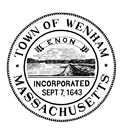 SELECT BOARD 		AGENDADecember 6, 20225:30 PMTHIS MEETING IS VIRTUAL VIA ZOOM                                                                    Join the open session meeting: https://us02web.zoom.us/j/81149278349Meeting ID:    811 4927 8349	Call to Join:    1-929-205-6099Please be advised that this meeting is being broadcast live via Zoom and recorded for playback on-line, video on-demand viewing at hwcam.org.  All participants wishing to address the Select Board during Public Comments must indicate so in the Zoom chat.  Public Comment will last for 10 minutes.  6:30 PMWELCOME: Call to Order Open Public Meeting6:30 PMPUBLIC INPUT: ITEMS NOT ON THE AGENDA6:40 PMANNOUNCEMENTS: For more information, visit wenhamma.govWreaths Across America, Saturday, December 17th at 12:00 PM – Bill Wilson to appearFinal Bagged Leaf Collection Pick Up Date – Saturday, December 10th Mattress and Textile Waste Ban Effective November 1, 2022Winter Parking BanWenham Police Department Package Theft Prevention Tips During the Holiday SeasonHamilton-Wenham Volunteer Fair on Wednesday, February 8th from 5-8 p.m. at The Community House of Hamilton-Wenham7:00 PMREPORTSTown Administrator’s UpdateChair’s ReportSelect Board Member’s Report7:20 PMCONSENT AGENDAMinutes:  E/S 12/13/2021; 12/29/2021; 01/05/20227:20 PMNEW BUSINESSConduct Town By law hearing https://www.wenhamma.gov/SB%20HEARING%20AGENDA%2012-6-22.pdfReview and potential vote to approve Library Solar Commissioning AgreementAppointments:Council on Aging:  Debbie M. Aminzadeh Council on Aging:  Lisa M. CraigCommunity Preservation Committee:  Susan L. MehlinDiscussion and potential vote to approve donation of printer from David MehlinUsed Car Dealer License Renewals:Burnett’s Garage, Inc. – 60 Maple StreetFallon’s Auto Service, Inc. – 233 Main StreetFreeman’s Garage – 34/36 Arbor StreetAnnual Liquor License Renewals:Wenham Tea House – 4 Monument Street97 Market, Inc., Albert Abdelmalak – 143 Topsfield RoadDiscussion and potential vote to donate a tree to Human Rights Committee in celebration of International Human Rights Day on December 10, 2022 8:00PMOLD BUSINESSDiscussion regarding Town CalendarARPA Survey Results Summary DiscussionCell Tower - Update from Joe Pessimato and DiscussionOther matters, as may not have been reasonably anticipated by the Chair (Discussion Only)8:30 PMANTICIPATED ADJOURNMENT